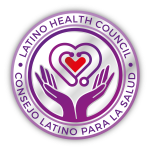 Latino Health Council     Join Zoom Meetinghttps://us02web.zoom.us/j/89110686196 February 22,20249:30-11:30  0. Meditation exercise1. Introductions/checking in 2. Minutes (approval/corrections)3. Announcements4. Old business:-2024 schedule: presentations/minutes takers -COVID updates-Consulting-Mentoring5. New business:	-ACHC: Martha Saucedo	-Latino Mental Health Coalition:Fernando CanoMeeting adjournedNext meeting:		March 28, 2024 (virtual)Presenter:		Padres e Hijos en Acción - Hector PortilloUNIDOS - Lucia LedesmaMinutes: 		Natalia Badillo	